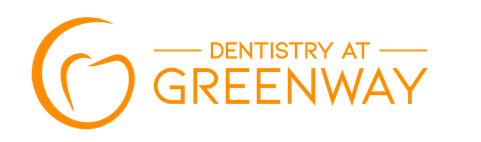 PATIENT INFORMATIONName ________________________________________    Birthday ________________   SS# ____ ______________Address _________________________________________   City_________________ State_______   Zip _________Sex   M    F	    Married ____      Widowed____       Single____       Divorced____         Minor____E-Mail ______________________________   Home Phone ________________ Cell Phone ________________Employer/School _____________________________________Employer/School Phone _______________________Employer Address _______________________________________________________________________________Spouse or Parent Name_______________________   Employer _________________   Work Phone______________How did you hear about our office?  _____________________________________________________________Person to contact in case of emergency: __________________________________   Phone _____________________RESPONSIBLE PARTYName of person responsible for this account __________________________	Relationship to patient ___________Address ____________________________________________________     Home phone _______________________Driver’s License # _________________________	Birthday _________________________Employer __________________________________	Work Phone ______________________ Currently a Patient in our office?       Yes      No         E-Mail _____________________________________________INSURANCE INFORMATIONName of Insured _______________________________________________   Relationship to patient ______________Birthday __________________ Social Security # ____________________   Date Employed _____________________Employer _________________________________	Work Phone ____________________________Employer Address ___________________________________   City_______________ State_____   Zip ____________ Insurance ID# _______________________	Insurance phone # _________________________________________Dental HistoryReason for today’s visit _________________________________________________________________________Date of last Dental Care _______________Former Dentist _______________________________________________________________________________ Date of last Dental X-Rays______________Address __________________________________________________________________________________________Check if you have had any of the following:_____Bad Breath	       _____Grinding teeth	_____Sensitivity to hot	    _____ Sensitivity to Sweets	     _____Periodontal Treatment	_____Bleeding Gums	       _____Loose Teeth	_____Sensitivity to cold	    _____ Sensitivity when biting       _____Broken Fillings	 _____Clicking or popping jaw			_____Food Collection between the teeth		_____Sores or growths in your mouthHow often do you floss?  ____________________________How often do you brush?  ___________________________Medical HistoryPhysician’s Name ___________________________________ Phone Number ____________________________________Date of last visit _____________________Have you ever taken any of the group of drugs collectively referred to as “Fen-Phen”?  These include combinations of lonimin, Adipex, Fastin (brand names of Phentermine), Pondimin (fenfluramine) and Redux (dexfenfluramine)		 Yes    No           	  Have you ever used any Bisphosphonates?   Yes    NoHave you had any serious illnesses or operations?   ____Yes    ____No      If Yes, describe ________________________Have you ever had a blood transfusion?     ____Yes     ____No     If Yes, approximate date ________________________Women:  Are you pregnant?  ____ Yes    ____ No      nursing?  ___ _   yes   ____No    taking Birth Control?   ____Yes    ____No Please circle if you have had any of the following:       Check box if you DO NOT have any of the following    □Anemia		Congenital Heart Lesions	Rheumatic Fever		Scarlet Fever	Arthritis, Rheumatism		Hepatitis	Hernia Repair	Cortisone Treatments		Shortness of Breath		Artificial Joints	Cough, Persistent		HemophiliaSkin Rash 		High Blood Pressure		Artificial Heart Valves		Coughing up Blood	Ulcer			HIV/AIDSStroke		Asthma			Diabetes			Jaw Pain		Back Problems		Heart ProblemsEpilepsy 		Swelling of Feet or Ankles	Kidney Disease		Thyroid Problems	Bleeding Abnormally		Fainting 	Liver Disease	Tobacco Habit		Blood Disease		Glaucoma		Mitral Valve Prolapse		CancerTonsillitis		Headaches			Pacemaker			Tuberculosis	Chemical Dependency	Radiation Treatment	Heart Murmur	Chemotherapy		Respiratory Disease		Venereal Disease   	Circulatory Problems		Other: __________________List the medications you are currently taking and the correlating diagnosis		Allergies___________________________________________________________		___________________________________________________________________________________		___________________________________________________________________________________		________________________Authorization and ReleaseTo the best of my knowledge, the above information is complete and correct.  I understand that it is my responsibility to inform my doctor if I, or my minor child, ever have changes in health.  I certify that I and/or my dependant(s) have insurance coverage with ___________________________________ and have assigned directly to Dentistry at Greenway all insurance benefits, if any, otherwise payable to me for services rendered.  I understand that I am financially responsible for all charges whether paid by the insurance or not. I authorize the use of my signature on all insurance submissions.  The above named facility may use my health care information to the above named Insurance Companies and their agents for the purpose of obtaining payment for services and determining insurance benefits or the benefits payable for related services.  This consent will end when the current treatment plan is completed or one year from the dates signed below.  ____________________________________________________________________________     		________________________Signature of Patient, Parent, Guardian, or Personal Representative					DateReviewed by Doctor ____________________________________________________________________ Date: __________________________________________PATIENT FINANCIAL RESPONSIBILITIESPatient Financial Responsibility Policy Statement:Dentistry at Greenway is pleased to provide you, our patient, with the highest level of care for your health and quality of life.  We strive to employ the most professional staff and deliver services to you with the latest technology and education available each day.  You and Dentistry at Greenway, together, will combine our energies to bring positive results to your dental care needs.  Dentistry at Greenway in its continuous efforts to deliver the best in care requires payment of all known patient responsible balances at time of service.  These balances may include but are not limited to co-pays, deductibles or co-insurance (amounts as stated in the benefits coverage contract with your insurance carrier); any amounts due for patients who are "self-pay"; any amounts due from previous dates of service, or amounts that may be incurred during your current visit.  We understand that circumstances may preclude you from paying amounts due at time of service.  _________ (Initials)Payment Policy:  Payment is expected at time of service for any applicable co-pay, co-insurance, and/or deductible.  Dentistry at Greenway accepts cash, checks, Visa, MasterCard, or American Express as forms of payment for your convenience. Failure to pay at time of service may result in re-scheduling of your appointment._________ (Initials)Insurance Policy:  We will require a digital scan of your insurance card and driver's license at the time of your arrival.  Dentistry at Greenway will bill your insurance company as a courtesy to you, but this billing service does not preclude your financial responsibility for the services received.  Any deductible, co-insurance or non-covered services, including ineligibility are your responsibility. If Dentistry at Greenway is not contracted with your insurance provider, Dentistry at Greenway, as a courtesy, will submit claims to your carrier; any deductible, co-insurance or non-covered services, including ineligibility are your responsibility.  Dentistry at Greenway will mail monthly statements and contact you to collect any open balances. Please inform our staff immediately of any insurance changes._________ (Initials)Non-Covered Service Policy:  Certain services performed by our office, for your benefit, are NOT COVERED by your insurance plan(s).  Dentistry at Greenway suggests you contact your insurance carrier to verify your benefits and understand any non-covered services, as these will be your financial responsibility.  Payment will be required prior to your appointment._________ (Initials)Late Arrivals:  In order for our dentists to see their patients in a timely manner, your help in arriving promptly for your appointment is required.  If you are more than 10 minutes late, our office will reschedule your appointment to a new date and time.  Tardiness affects your patient care as well as those patients that have a scheduled time after you.  We understand your time is valuable and will do our best to respect your time and see you as promptly as possible.  Please be aware that sometimes certain situations and emergencies can occur and cause your provider to run late.  Please be patient in these circumstances._________ (Initials)Appointment Cancellations/No Shows/Reschedules:  There is a fifty dollar ($50.00) charge if you reschedule or no show for an appointment without giving 24 hours notice.  These appointment times could have been given to another patient who needs dental care.  We understand unusual circumstances can occur, at which time we ask that you please contact our office as soon as possible._________ (Initials)Returned Checks:  Our office charges a thirty-five dollar ($35.00) fee for all accounts closed, stop payment or non-sufficient funds returned checks._________ (Initials)Payment is due in Full at time of treatment unless prior arrangements have been approved.						  Date: 			(Patient/Guarantor Printed Name)						  Date: 			(Patient/Guarantor Signature)Reviewed by: 					  Date: 			 (Staff member initials)		NOTICE OF PRIVACY PRACTICESDentistry at Greenway16630 West Greenway Road Ste. 319Surprise, AZ 85388THIS NOTICE DESCRIBES HOW MEDICAL INFORMATION ABOUT YOU MAY BE USED AND DISCLOSED AND HOW YOU CAN GET ACCESS TO THIS INFORMATION.  PLEASE REVIEW IT CAREFULLY.	Our commitment here at Dentistry at Greenway is to serve our patients with professionalism and caring, being sure at all times to PROTECT the privacy and security of all Protected Health Information.	During the course of serving your interests, it may be necessary to share information with other Health Care Providers or Business Associates.  The following are examples of instances where information may be shared:During treatment, we may find it necessary to consult with a dental laboratory technicianFor payment purposes, we may use the services of a billing serviceDuring dental care, we may need to consult with your physician or previous dentistFor payment purposes, we need to supply information requested from your insurance companyWe here at Dentistry at Greenway are committed to obeying all Federal, State, and Local laws and regulations regarding Privacy Practices.  If any other uses or disclosures than the ones listed above are needed, information will only be released with the written authorization of the individual in question.  The individual, as provided by law, may revoke this written authorization at any time.If you have any questions or comments regarding your Protected Health Information, feel free to contact our Office Manager.I have read and understand the Notice of Privacy Practices.Signed by: ______________________________________________________    Date:  ___________________			(Patient or Legal Guardian)Smile Advantage Discount Plan Registration Form(Non-Insured patients)Name of Primary Person: _____________________	DOB___/_____/_____Primary Address: ____________________________	Ph# (___) ____-_______ 		       ____________________________	Cell# (___) ___-_______Email Address:  _____________________________List of All Dependents (Dependents are those living in the home only)Name: _________________________			DOB_____/______/______Name: _________________________			DOB____/______/_______Name: _________________________			DOB____/______/_______Name: _________________________			DOB____/______/_______Patient’s Signature_________________________	Today’s Date _____/_____/______